Food workers must report to the person in charge if they have foodborne illness symptoms, diagnosis, or exposure. A written log is a recommended tool for most food establishments but is required for food establishments with an approved plan for bare hand contact with ready-to-eat foods [WAC 246-215-03300(5)(c)(i)]. If required, the log must be maintained for at least 90 days.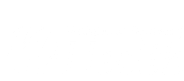 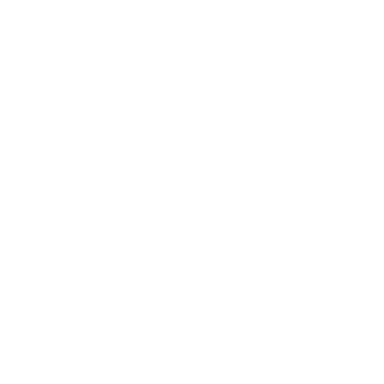 Employees must notify the person in charge (PIC) of any foodborne illness symptoms, illness, or exposure.Symptoms: Diarrhea, vomiting, sore throat with fever, jaundice, or inflamed lesionDiagnosed Illness: Salmonella, Shigella, Shiga toxin-producing E. coli, hepatitis A virus, norovirusExposure: Workers serving a highly susceptible population and exposed to a foodborne illness or outbreak.Employees with a diagnosed illness or jaundice MAY NOT WORK until approved by the health department.Workers serving a highly susceptible population must also be approved to return after exposure to foodborne illness.Employees with diarrhea or vomiting MAY NOT WORK until at LEAST 24 HOURS after symptoms stop.Workers with sore throat with fever or an uncovered, inflamed lesion may not handle clean dishes or 
unwrapped food.Workers serving a highly susceptible population may not work with a sore throat with fever and may not handle clean dishes or unwrapped food if exposed to an outbreak or a person with a diagnosed foodborne illness.The PIC is required to notify the health department if an employee has:Salmonella ● Shigella ● Shiga toxin-producing E. coli ● hepatitis A virus ● norovirus ● jaundiceThe PIC is required to notify the health department if a customer reports potential illness.Health Department Contact Information:Food workers must report to the person in charge if they have foodborne illness symptoms, diagnosis, or exposure. A written log is a recommended tool for most food establishments but is required for food establishments with an approved plan for bare hand contact with ready-to-eat foods [WAC 246-215-03300(5)(c)(i)]. If required, the log must be maintained for at least 90 days.To request this document in another format, call 1-800-515-0127. Deaf or hard of hearing customers, please call 711 (Washington Relay) 
or email civil.rights@doh.wa.gov.Report 
DateEmployee Name
or unique identifier to maintain privacySymptoms Reported to Person in ChargeSymptoms Reported to Person in ChargeSymptoms Reported to Person in ChargeSymptoms Reported to Person in ChargeSymptoms Reported to Person in ChargeSymptoms Reported to Person in ChargeSymptoms Reported to Person in ChargeReport to HealthCommentsReport 
DateEmployee Name
or unique identifier to maintain privacyVomiting*Diarrhea*FeverOtherOtherDate & TimeDate & TimeNotify health department of jaundice, diagnosis, customer illness** 
or to return after exposure***CommentsReport 
DateEmployee Name
or unique identifier to maintain privacyVomiting*Diarrhea*FeverOtherOtherLeft WorkReturnedNotify health department of jaundice, diagnosis, customer illness** 
or to return after exposure***Commentsoooooooooooooooooooooooooooooooooooooooooooooooooooooooooooooooooooooooooooooooooooo	*	Workers with active vomiting and diarrhea may not return to work for at least 24 hours after symptoms go away.	**	Notify the health department if an employee has jaundice, a diagnosed foodborne illness, or if a customer reports illness.***	Food workers exposed to foodborne illness that work in a facility serving highly susceptible populations (like senior centers and 		nursing homes) must be cleared by the health department before handling unpackaged food or clean utensils.Report 
DateEmployee Name
or unique identifier to maintain privacySymptoms Reported to Person in ChargeSymptoms Reported to Person in ChargeSymptoms Reported to Person in ChargeSymptoms Reported to Person in ChargeSymptoms Reported to Person in ChargeSymptoms Reported to Person in ChargeSymptoms Reported to Person in ChargeReport to HealthCommentsReport 
DateEmployee Name
or unique identifier to maintain privacyVomiting*Diarrhea*FeverOtherOtherDate & TimeDate & TimeNotify health department of jaundice, diagnosis, customer illness** 
or to return after exposure***CommentsReport 
DateEmployee Name
or unique identifier to maintain privacyVomiting*Diarrhea*FeverOtherOtherLeft WorkReturnedNotify health department of jaundice, diagnosis, customer illness** 
or to return after exposure***Commentsoooooooooooooooooooooooooooooooooooooooooooooooooooooooooooooooooooooooooooooooooooooooooooooooooooooooooooooooooooooooooooooooooooooooooooooooooooooooooooo	*	Workers with active vomiting and diarrhea may not return to work for at least 24 hours after symptoms go away.	**	Notify the health department if an employee has jaundice, a diagnosed foodborne illness, or if a customer reports illness.***	Food workers exposed to foodborne illness that work in a facility serving highly susceptible populations (like senior centers and 		nursing homes) must be cleared by the health department before handling unpackaged food or clean utensils.